ชื่อร้าน/บริษัท	ที่อยู่	1.ภาพลักษณะของอาคารสถานที่ขออนุญาต2.ด้านหน้าสถานที่ (ป้าย,เลขที่)ชื่อร้าน/บริษัท	ที่อยู่	3.ตู้วางยาด้านซ้ายของสถานที่ขออนุญาต (ถ่ายจาหน้าร้าน)4.ตู้วางยาด้านขวาของสถานที่ขออนุญาต (ถ่ายจากหน้าร้าน)ชื่อร้าน/บริษัท	ที่อยู่	5. บริเวณ “ส่วนให้บริการโดยเภสัชกร”6. การใช้ม่าน หรือวัสดุทึบ สำหรับใช้ปิดบังบริเวณ “ส่วนให้บริการโดยเภสัชกร” พร้อม แสดงข้อความ“ขณะนี้เภสัชกรไม่อยู่ปฏิบัติหน้าที่ ไม่สามารถขายยาในบริเวณนี้ได้”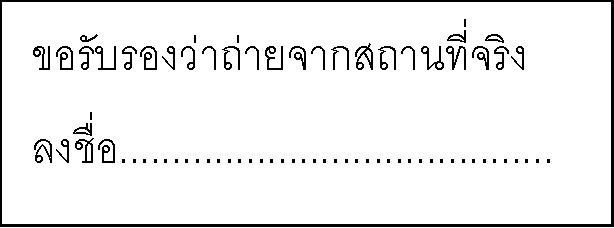 ชื่อร้าน/บริษัท	ที่อยู่	8.บริเวณสำหรับให้ลูกค้าบริการตนเอง7. บริเวณ “ส่วนให้คำปรึกษาแนะนำ”(โต๊ะพร้อมเก้าอี้สำหรับเภสัชกร และผู้มาขอรับคำปรึกษาแนะนำ)ชื่อร้าน/บริษัท	ที่อยู่	10.ป้ายแสดงสถานที่ประกอบการ และป้ายผู้มีหน้าที่ปฏิบัติการ9. บริเวณ “พื้นที่เก็บสำรองยา(Stock)” (ถ้ามี) ชื่อร้าน/บริษัท	ที่อยู่	12.ตู้เย็น11. ถาดนับเม็ดยา (กลุ่มเพนนิซิลิน ,กลุ่มยาทั่วไป) และเครื่องวัดความดันโลหิต(ชนิดอัตโนมัติ)ชื่อร้าน/บริษัท	ที่อยู่	14.อุปกรณ์สำหรับดับเพลิง13. เครื่องชั่งน้ำหนัก และที่วัดส่วนสูงสำหรับผู้มารับบริการชื่อร้าน/บริษัท	ที่อยู่	16.เภสัชกรผู้มีหน้าที่ปฏิบัติการ (สวมเสื้อกาวน์สีขาว ติดเครื่องหมายสัญลักษณ์ของสภาเภสัชกรรม พร้อมป้ายแสดงบนเสื้อว่าเป็นเภสัชกร)15. ซองบรรจุยา ที่มีชื่อร้าน ที่อยู่ และหมายเลขโทรศัพท์ชื่อร้าน/บริษัท	ที่อยู่	17. เครื่องปรับอากาศแผนผังภายในของสถานที่แผนที่ตั้งของสถานที่	หมายเหตุ หากวาด ต้องลงหมึกขอรับรองว่าเป็นความจริง
ลงชื่อ	หมายเหตุ ระบุความกว้าง ลึกของร้านระบุการจัดวางยา บริเวณให้คำปรึกษาแนะนำขอรับรองว่าเป็นความจริงหากวาด ต้องลงหมึกลงชื่อ	